Dagsorden: 210809 Deltagere: Palle, Ulla, Kenneth, Finn 
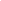 Gennemgang af sidste referat – hængepartier?Referat fra generalforsamling – Ulla kontakter AndersEvt. Bro over vandløb mod Engløkken og sti langs kanal til det nye fugletårn (Anders) – tages op på næste mødeEvt Grundejerforeningens skilt skiftes – er gjort. AndersHjemmesidedesign – Ulla snakker med Martin
Ulla har snakket med Martin og har frie hænderHøstfest 4/9 
Vi er kommet for sent igang og bliver derfor nødt til at aflyse. Vi arbejder på et arrangement til foråretOpdatering på vedtægter / rammer – næste mødeHjertestarterkursus
Finn kontakter Kanoklubben Hanne/Lars for at høre vedr. leje af hus 30429314 og finder dato. Gratis for medlemmer. Ikke medlemmer 100 krKamera muslingevej / kragenæsvej
Bestyrelsen har valgt ikke at gå videre med det. Der må ikke opstilles overvågningskameraer på offentlig ”vej”Vejbump/fart – næste møde / AndersLars Sønderby / Odense kommune har lovet at fortælle naturgenopretningsprojektet. Finde dato 
Finn kontakter og hører om muligheder - 23289719Samarbejde med Kanoklub? – punkt fra tidligere – næste møde

Fremover: Finn sender referat rundt til bestyrelsen. Evt. rettelser og kommentarer til Ulla som lægger op på hjemmesiden efter 3 dage

Næste møde mandag d. 6/9 kl. 19.30 hos Kenneth, Tværvej 9
Evt. punkter til Ulla mandagen førForeløbige punkter til dagsorden: 210609Opfølgning Evt. Bro over vandløb mod Engløkken og sti langs kanal til det nye fugletårn (Anders)Opdatering på vedtægter / rammerHjertestarterkursus /FinnVejbump/fartNaturgenopretningsprojektet /FinnSamarbejde med Kanoklub